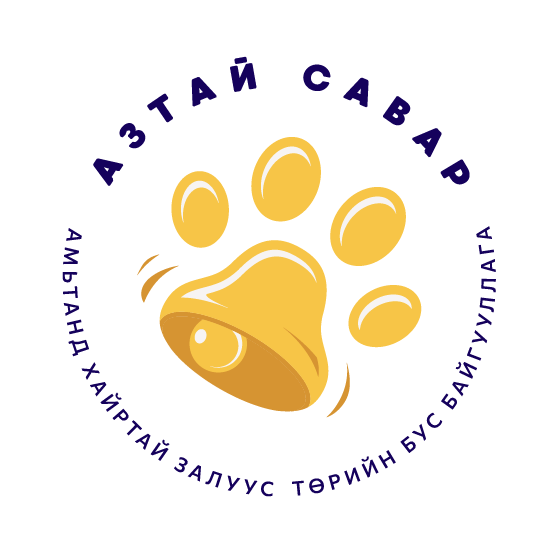 ГЭРИЙН ТЭЖЭЭВЭР АМЬТНЫ ТУХАЙ ХУУЛИЙН ТӨСЛИЙГ ХЭРЭГЖҮҮЛЭХТЭЙ ХОЛБОГДОН ГАРАХ ЗАРДЛЫН ТООЦООНЫ ТАЙЛАНУлаанбаатар хот                                                                                                     2022 онАГУУЛГАНЭГ. ИРГЭНД ҮҮСЭХ ЗАРДАЛ	61.1	Иргэний гүйцэтгэх үүргийг тогтоох	61.2	Цаг хугацаа болон гарч болох зардлыг тооцох	61.3	Тоон үзүүлэлт	71.4	Нийт дүнг тооцож гаргах	8ХОЁР. ХУУЛИЙН ЭТГЭЭДЭД ҮҮСЭХ ЗАРДАЛ	8Нэг. Оролцогчдын гүйцэтгэх үүргийг тогтоох	8Хоёр. Нэг бүрийн зардлыг тооцох	11Гурав. Тоон үзүүлэлтийг тогтоох	14Дөрөв. Нийт зардлын мөнгөн дүнг тооцож гаргах	15Тав. Хялбарчлах боломж байгаа эсэхийг тогтоох	16Зургаа. Нэмэлт зардлыг тооцох	17Долоо. Дүгнэлт	19ГУРАВ. ТӨРИЙН БАЙГУУЛЛАГАД ҮҮСЭХ ЗАХИРГААНЫ ЗАРДАЛ	20Нэг. Оролцогчдын гүйцэтгэх үүргийг тогтоох	20Хоёр. Нэг бүрийн зардлыг тооцох	23Гурав. Тоон үзүүлэлтийг тогтоох	25Дөрөв. Нийт зардлын мөнгөн дүнг тооцож гаргах	26Тав. Хялбарчлах боломж байгаа эсэхийг тогтоох	27Зургаа. Нэмэлт зардал тооцох	27Төрийн байгууллагад үүсэх нэмэлт зардал байхгүй.	27Долоо. Дүгнэлт	27НЭГДСЭН ДҮГНЭЛТ	27ХҮСНЭГТҮҮДХүснэгт 1. Иргэнд үүрэг хүлээлгэсэн заалт	6Хүснэгт 2. Иргэн үүргийг хэрэгжүүлэхэд зарцуулах хугацаа болон зардал	6Хүснэгт 3. Иргэний тоон үзүүлэлт	7Хүснэгт 4. Нийт ачаалал, зардлын тооцоолол	0Хүснэгт 5. Торгуулийн хэмжээний жагсаалт /хувь хүн/	0Хүснэгт 6. Хуулийн этгээдэд үүрэг хүлээлгэсэн заалт.	8Хүснэгт 7. Нохой, муур үржүүлэх, худалдах, шилжүүлэх	11Хүснэгт 8. Эзэнгүй амьтан түр байрлуулан асрамжлах	11Хүснэгт 9. Ажлын хөлс	12Хүснэгт 10. Хуулийн этгээдэд үүсэх зардал – Үржлийн газар	12Хүснэгт 11. Хуулийн этгээдэд үүсэх зардал – Түр байрлуулан асрамжлах газар	13Хүснэгт 12. Нэг хуулийн этгээдэд гарах цалингийн зардал	13Хүснэгт 13. Хуулийн үйлчлэлд хамаарах хуулийн этгээдүүдийн тоон үзүүлэлт – Үржлийн газар	14Хүснэгт 14. Хуулийн үйлчлэлд хамаарах хуулийн этгээдүүдийн	14Хүснэгт 15. Хуулийн үйлчлэлд хамаарах хуулийн этгээдүүдэд	15Хүснэгт 16. Хуулийн үйлчлэлд хамаарах хуулийн этгээдүүдэд хууль хэрэгжүүлэхэд гарах нийт зардал – Түр байрлуулан асрамжлах газар	16Хүснэгт 17. Нэмэлт зардлын тооцоо- Үржлийн газар	17Хүснэгт 18. Нэмэлт зардлын тооцоо- Түр байрлуулан асрамжлах газар	17Хүснэгт 19. Торгуулийн хэмжээний жагсаалт	18Хүснэгт 20.  Хөдөө аж ахуйн асуудал эрхэлсэн төрийн захиргааны  байгууллагад үүрэг хүлээлгэсэн заалт	20Хүснэгт 21. Мал, амьтны эрүүл мэндийн асуудал хариуцсан  байгууллагад үүрэг хүлээлгэсэн заалт	21Хүснэгт 22. Мэргэжлийн хяналтын байгууллагад үүрэг хүлээлгэсэн заалт	21Хүснэгт 23. Цагдаагийн байгууллагад үүрэг хүлээлгэсэн заалт	22Хүснэгт 24. Аймаг, нийслэлийн Засаг даргад үүрэг хүлээлгэсэн заалт	22Хүснэгт 25. Сум, дүүргийн Засаг даргад үүрэг хүлээлгэсэн заалт	22Хүснэгт 26. Хөдөө аж ахуйн асуудал эрхэлсэн төрийн захиргаан	23Хүснэгт 27. Мал, амьтны эрүүл мэндийн асуудал	23Хүснэгт 28. Мэргэжлийн хяналтын байгууллагад үүсэх зардал	24Хүснэгт 29. Цагдаагийн байгууллагад үүсэх зардал	24Хүснэгт 30. Аймаг, нийслэлийн засаг даргад үүсэх зардал	24Хүснэгт 31. Сум, дүүргийн засаг даргад үүсэх зардал	25Хүснэгт 32.Нэмэгдэж буй орон тооны ачаалал, байгууллагаар	25Хүснэгт 33. Цалингийн зэрэглэл, хэмжээ	26Хүснэгт 34. Төрөөс нэг албан хаагчид олгох цалингийн зардал	26Хүснэгт 35. Хүний нөөцийн цалингийн зардал	26Хүснэгт 36. Хялбарчлах боломжийн судалгаа	27ЕРӨНХИЙ ҮНДЭСЛЭЛХууль тогтоомжийн тухай хуулийн 18 дугаар зүйлийн 18.1 дэх хэсэгт “Хууль тогтоомжийн төслийг баталснаар тухайн хууль тогтоомжийн үйлчлэх хүрээнд хамрагдах иргэн, хуулийн этгээд, төрийн байгууллагын үйл ажиллагаанд үүсэх зардлын тооцоог тухай бүр гаргаж, зардал, үр өгөөжийн харьцааг энэ хуулийн 12.1.4-т заасан аргачлалын дагуу тодорхойлно” гэж заасны дагуу Гэрийн тэжээвэр амьтны тухай хуулийн төсөл батлагдсанаар уг хуулийн үйлчлэх хүрээнд хамаарах иргэн, хуулийн этгээд, төрийн байгууллагын үйл ажиллагаанд шинээр үүсэх болон нэмэгдэх үүргийн улмаас бий болох зардлыг Засгийн газрын 2016 оны 59 дүгээр тогтоолын 4 дүгээр хавсралтаар батлагдсан “Хууль тогтоомжийг хэрэгжүүлэхтэй холбогдон гарах зардлын тооцоо хийх аргачлал” /цаашид “аргачлал” гэх/-ыг баримтлан гаргав. Хуулийн төсөл батлагдсанаар уг хуулийг хэрэгжүүлэх иргэн, хуулийн этгээд, төрийн байгууллагад үүсэх зардал, ачааллыг тооцож, үүнийг хялбарчлах, бууруулах талаар санал боловсруулахад энэхүү тайлан чиглэгдэх болно. Гэрийн тэжээвэр амьтны тухай хуулийн төслийн зохицуулалтууд нь иргэнд хуулиар хүлээсэн үүргийнхээ хүрээнд тэжээвэр амьтнаа бүртгүүлэх, асрахтай холбоотой зардал үүсэхээр байна. Харин хуулийн этгээдэд эрхлэх үйл ажиллагааны хүрээнд хуулиар хүлээх үүргийнхээ дагуу, төрийн байгууллага хэрэгжүүлэх үйл ажиллагааныхаа хүрээнд хэд хэдэн төрлийн зардал үүсэхээр байгаа юм. Иймд эдгээрийг үндэслэн иргэн, хуулийн этгээд болон төрийн байгууллагад үүсэх зардлыг боломжит аргачлалаар тоймлон гаргалаа.Хууль тогтоомжийг хэрэгжүүлэхтэй холбогдон гарах зардлыг тооцоход гүйцэтгэх үүрэг нэг бүрийг оновчтой тодорхойлох, үүрэг гүйцэтгэхэд зарцуулах хугацааг тогтооход бодитой хандах, бодит тоо баримт, мэдээлэлд тулгуурлах, аргачлалд заасан тооцоо хийх үе шатыг баримтлах зарчмаар ажилласан болно. Хуулийн төслийн зардлыг тооцохдоо бодит статистик болон хугацааг шууд ашиглах боломжгүй тохиолдолд аргачлалын 2.5.2, 4.4.2 дахь заалтуудыг тус тус үндэслэн адил төстэй ажил, үйлчилгээ байгаа эсэхийг судалж, баримжаа авах зэргээр хугацаа, тохиолдлын тоо зэргийг тогтоосон болно. НЭГ. ИРГЭНД ҮҮСЭХ ЗАРДАЛ
	“Гэрийн тэжээвэр амьтны тухай” хуулийн төсөлд тусгагдсан заалттай холбоотойгоор иргэнээс гарах зардлыг дараах үе шаттайгаар тооцоолсон. Үүнд: Иргэний гүйцэтгэх үүргийг тогтоох; Цаг хугацаа болон гарч болох зардлыг тооцох; Тоон үзүүлэлтийг тооцох; Нийт дүнг тооцож гаргах; Хялбарчлах боломжийг шалгах. Иргэний гүйцэтгэх үүргийг тогтоох “Гэрийн тэжээвэр амьтны тухай” хуулийн төсөлд иргэнд үүрэг хүлээлгэсэн дараах зохицуулалтыг тусгажээ. Хүснэгт 1. Иргэнд үүрэг хүлээлгэсэн заалтЦаг хугацаа болон гарч болох зардлыг тооцох Хүснэгт 2. Иргэн үүргийг хэрэгжүүлэхэд зарцуулах хугацаа болон зардалТоон үзүүлэлт Тоон үзүүлэлтийг тохиолдлын тоо буюу уг үүргийг хэдэн иргэн гүйцэтгэх ёстойг, давтамжийн тоо буюу дээрх иргэдэд уг үүргийг жилд хэдэн удаа давтан гүйцэтгэхээр тусгасан үзүүлэлтээр тооцно. Үүнийг аргачлалын дагуу дараах томьёогоор тооцлоо. ТООН ҮЗҮҮЛЭЛТ = ТОХИОЛДЛЫН ТОО х ДАВТАМЖИЙН ТООАргачлалын 2.5.2-д “тохиолдлын тоо нь тухайн үүргийг хэдэн хуулийн этгээдэд хүлээлгэж байгааг илэрхийлнэ. Ингэхдээ статистикийн тоо мэдээг ашиглах бөгөөд энэ талаар статистик тоо байхгүй бол баримжаалж тооцно” гэж заасан учир тохиолдлын тоог дараах тооцоололд үндэслэн тогтоов. 2021 онд “Азтай савар амьтанд хайртай залуус” ТББ-н захиалгаар зохион байгуулагдсан “Монгол улсын гэрийн тэжээвэр амьтны суурь судалгаа”-нд дурдсанаар Монгол улсад 250,000 орчим өрх 1 буюу түүнээс дээш тооны гэрийн тэжээвэр амьтантай байна.  Иймд дээрх өрхийн тоогоор 250,000 иргэнд 300,000 гэрийн тэжээвэр амьтантай гэж гэж үзэн иргэнд үүсэх зардал, ачааллын тохиолдлын тоог 300,000 гэж тогтов. Харин давтамжийн тоог тооцохдоо тухайн амьтан дунджаар 12 жил насална гэвэл 1 амьтныг амьдралынх нь туршид асрах хамгаалахад тухайн стандарт үйл ажиллагаа нь 1 жилд хэдэн удаа давтагдахыг хүснэгтэд харууллаа. Үржил хаах мэс ажилбар хийлгэх, сургалтанд суух, бичил чип суулган бүртгүүлэх болон аюулгүй цэвэр орчноор хангах стандарт үйл ажиллагаануудыг 12 жилд 1-2 удаа гэж тооцов. Хүснэгт 3. Иргэний тоон үзүүлэлтНийт дүнг тооцож гаргахХуулиар хүлээлгэсэн үүргийг хэрэгжүүлэхтэй холбогдуулан иргэнд үүсэх ачааллыг тооцох бөгөөд ачаалал нь өмнөх шатанд тооцож гаргасан стандарт үйл ажиллагаа тус бүрийг гүйцэтгэхтэй холбогдуулан зарцуулах цаг хугацааг тоон үзүүлэлтээр үржүүлж тодорхойлсон. Хүснэгт 4. Нийт ачаалал, зардлын тооцоолол Иргэнд үүсэх зардал, ачааллын хүрээнд нэг иргэнд ногдох 1 жилийн ачаалал 4644.5 минут буюу 77.4 цаг, бодит зардал 1,804,443 төгрөг байна. Харин нийт 250,000 иргэнд 300,000 гэрийн тэжээвэр амьтад ногдох ачаалал 1,161,120,000 минут буюу 19,352,000 цаг, бодит зардал нь 451,100,720,000 төгрөг байхаар байна. Энэхүү нийт зардал нь гэрийн тэжээвэр амьтантай хүмүүсийн тооноос хамаарч ихсэх эсвэл багасах юм. Иргэнд хамаарах мэдээлэх үүрэг хуулийн төсөлд тодорхой заагдсан, үзүүлэх ачаалал болон зардлыг бодитоор тооцсон гэж үзэж байгаа тул хялбарчлах боломжийг шалгах шаардлагагүй гэж үзлээ. Хүснэгт 5. Торгуулийн хэмжээний жагсаалт /хувь хүн/ХОЁР. ХУУЛИЙН ЭТГЭЭДЭД ҮҮСЭХ ЗАРДАЛЭнэ хэсэгт анхдагч хуулийн төсөл батлагдсанаар хуулийн этгээдийн эрхлэх үйл ажиллагаатай холбоотой гүйцэтгэх үүргийн улмаас үүсэх зардлыг мөнгөн дүнгээр тооцоолон гаргана. Ийнхүү үүсэх зардлын Аргачлалын 2.1-д заасны дагуу дараах үе шаттайгаар тооцоолно. Үүнд:- хуулийн этгээдийн гүйцэтгэх үүргийг тогтоох;- нэг бүрийн зардлыг тооцох; - тоон үзүүлэлтийг тооцох;- нийт зардлын дүнг тооцож гаргах;- хялбарчлах боломжийг шалгах; - нэмэлт зардлыг тооцох.Нэг. Оролцогчдын гүйцэтгэх үүргийг тогтоохЭнэхүү хуулийн төслийн хүрээнд “Хуулийн этгээд” гэдэгт хуулийн этгээдийн улсын бүртгэлд бүртгүүлсэн гэрчилгээ авсан нохой, муур үржүүлэх чиглэлээр үйл ажиллагаа явуулдаг “Нохой, муур үржүүлэгч” болон төөрсөн зэрэг эзэнгүй амьтныг байрлуулах, хоол хүнсээр хангах, асран хамгаалагч, түр харагч олж өгөх зорилгоор ашгийн төлөө бус үйл ажиллагаа эрхэлдэг “Түр байрлуулан асрамжлах газар” багтах бөгөөд тэдгээрт хүлээлгэсэн үүрэгтэй холбоотойгоор үүсэх зардлыг тооцоолох болно. Хуулийн этгээдийн гүйцэтгэх үүргийг тогтоохдоо хуулийн үйлчлэлд хамаарах хуулийн этгээдийн гүйцэтгэх үүрэг хүлээлгэсэн заалтаар тогтоосон. Гүйцэтгэх үүрэг гэж тухайн хуулийн үйлчлэлд хамаарах хуулийн этгээд хуульд заасны дагуу тоо баримт, тайлан, холбогдох бусад мэдээллийг бэлтгэн төрийн байгууллага буюу гуравдагч этгээдэд гаргаж өгөх, эсхүл хүргүүлэхийг хэлнэ. (Засгийн Газрын 2016 оны 59 дүгээр тогтоолын 4 дүгээр хавсралт) “Гэрийн тэжээвэр амьтны тухай” хуулийн төсөлд хуулийн этгээдэд үүрэг хүлээлгэсэн дараах зохицуулалт байна.Хүснэгт 6. Хуулийн этгээдэд үүрэг хүлээлгэсэн заалт. Хоёр. Нэг бүрийн зардлыг тооцохЭнэ шатанд өмнөх шатанд тодорхойлсон хуулийн этгээдийн хүлээж буй үүрэг, түүнийг гүйцэтгэхэд хуулийн этгээдээс зарцуулах хугацааг мөнгөн дүнгээр илэрхийлж гаргана. Ингэхдээ дараах дарааллыг баримтална. Үүнд:Үүрэг гүйцэтгэхэд шаардагдах стандарт үйл ажиллагааг тодорхойлох; Үйл ажиллагаа тус бүрд зарцуулах хугацааг тодорхойлох; Үйл ажиллагаанд зарцуулагдах зардлыг тодорхойлох.Стандарт үйл ажиллагаа болон зарцуулах хугацааг тодорхойлохдоо Засгийн газрын 59 дүгээр тогтоолын дөрөвдүгээр хавсралтад заасан хугацааг харгалзан үзэхийн хамт бусад ижил төстэй ажлыг гүйцэтгэх хугацааг мөн үндэслэсэн болно. Хүснэгт 7. Нохой, муур үржүүлэх, худалдах, шилжүүлэхүйл ажиллагаанд зарцуулах нийт хугацаа
Нэг үржлийн газрын нийт амьтны тоог дунджаар 3, үржүүлгээр гарах гөлөг, зулзагын тоог 15 гэж тооцов. Амьтдыг асрамжлахтай холбоотой үйл ажиллагааг хэд хэдэн амьтанд зэрэг хийх боломжтой гэж үзэн давтамжийг нь 0.5-р үржүүлэв.Хүснэгт 8. Эзэнгүй амьтан түр байрлуулан асрамжлах стандарт үйл ажиллагаанд зарцуулах нийт хугацааНэг амьтан түр байрлуулан асрамжлах газрын нийт амьтны тоог дунджаар 10 байхаар тооцоонд оруулав. Амьтдыг асрамжлахтай холбоотой үйл ажиллагааг хэд хэдэн амьтанд зэрэг хийх боломжтой гэж үзэн давтамжийг нь 0.5-р үржүүлэв. Ажлын хөлсийг тооцож гаргахдаа дундаж ажилтанд олгох сарын үндсэн цалинг Хөдөлмөрийн тухай хуульд заасан нэг ажилтны ажиллах цагийн горимоор тогтоосон хугацаанд хувааж ажлын хөлсийг өдөр, цаг, минутаар гаргав. Хүснэгт 9. Ажлын хөлсХүснэгт 10. Хуулийн этгээдэд үүсэх зардал – Үржлийн газарХүснэгт 11. Хуулийн этгээдэд үүсэх зардал – Түр байрлуулан асрамжлах газарҮйл ажиллагааг хэрэгжүүлэх хугацаа:Дээрх үүргийг хэрэгжүүлэхэд нэг хуулийн этгээдэд үүсгэж байгаа захиргааны үйл ажиллагааны зардлыг ажлын хөлсөөр үржүүлэх замаар тодорхойлов:Нэг хуулийн этгээдийн үйл ажиллагааг хэрэгжүүлэхэдҮржүүлгийн газар 1315 минут буюу 22.75 цагийгТүр асрамжлах газар 2070 минут буюу 30.5 цагийг зарцуулахаар байна. Хүснэгт 12. Нэг хуулийн этгээдэд гарах цалингийн зардалНэг хуулийн этгээдийн цалингийн зардал: - Үржлийн газарт 232,664.25 төгрөг - Түр байрлуулан асрамжлах газарт 259,951.5 төгрөг байхаар байна.Гурав. Тоон үзүүлэлтийг тогтоохЭнэ үе шатанд өмнөх үе шатуудад тогтоосон Гэрийн тэжээвэр амьтны тухай хуулийн төсөл батлагдан гарснаар бий болох дээрх үүргийг хэдэн хуулийн этгээд, жилд хэдэн удаа гүйцэтгэх вэ гэдгийг хуанлийн нэг жилээр тооцоолон гаргах юм. Энэ үзүүлэлтийг гаргахын тулд тохиолдлын тоо болон давтамжийг холбогдох статистик мэдээ ашиглан тодорхойлж гаргах бөгөөд тэдгээрийн үржвэрээр “тоон үзүүлэлт” нь илэрхийлэгдэх юм.Монголын нохой судлалын холбоо болон Муурны холбооноос ирүүлсэн тоо баримтаас үзэхэд нохой, муурны үржлийн газрын үйл ажиллагаа эрхэлж буй хуулийн этгээдийн бүртгэлгүй ч албан бус байдлаар 500 иргэн (үржлийн нэр эзэмшдэг) уг үйл ажиллагааг эрхэлдэг байна. Харин эзэнгүй амьтан түр асран хамгаалах газрын үйл ажиллагаа явуулж байгаа 3 төрийн бус байгууллага, 20 орчим хувь хүн байна.  Хүснэгт 13. Хуулийн үйлчлэлд хамаарах хуулийн этгээдүүдийн тоон үзүүлэлт – Үржлийн газарХүснэгт 14. Хуулийн үйлчлэлд хамаарах хуулийн этгээдүүдийн тоон үзүүлэлт – Түр байрлуулан асрамжлах газарДөрөв. Нийт зардлын мөнгөн дүнг тооцож гаргах	Энэ үе шатанд хуулийн төслийн дагуу шинээр хүлээсэн үүргийг хуулийн төслийн үйлчлэлд хамаарах нийт хуулийн этгээдэд ямар хэмжээний захиргааны зардал гарах вэ гэдгийг нэг бүрийн зардлыг “тоот үзүүлэлт”-ээр үржүүлэх замаар тооцоолох юм. Үүнийг томьёогоор илэрхийлбэл:Хүснэгт 15. Хуулийн үйлчлэлд хамаарах хуулийн этгээдүүдэд хууль хэрэгжүүлэхэд гарах нийт зардалХүснэгт 16. Хуулийн үйлчлэлд хамаарах хуулийн этгээдүүдэд хууль хэрэгжүүлэхэд гарах нийт зардал – Түр байрлуулан асрамжлах газарНийт хуулийн этгээдийн үйл ажиллагааны захиргааны зардал: - Нэг үржлийн газарт 3,222,698.15 төгрөг, нийтдээ 1,611,349,075 төгрөг -Түр байрлуулан асрамжлах газарт 2,174,643.45 төгрөг, нийтдээ 50,016,799 төгрөг байхаар байна. Тав. Хялбарчлах боломж байгаа эсэхийг тогтоохЗургаа. Нэмэлт зардлыг тооцохХуулийн төсөлд тусгагдсан хуулийн этгээдийн зүгээс хуульд заасан үүргийг биелүүлэхийн тулд зайлшгүй төлөхөөр хууль тогтоомжоор тогтоосон төлбөр хураамж, шинээр худалдан авах шаардлагатай тоног төхөөрөмж, материал зэрэгтэй холбогдон үүсч, шууд гарах зардлыг нэмэлт зардал гэсэн ойлголтод хамруулж тооцсон болно.Хүснэгт 17. Нэмэлт зардлын тооцоо- Үржлийн газарХүснэгт 18. Нэмэлт зардлын тооцоо- Түр байрлуулан асрамжлах газарНийт нэмэлт зардлын хэмжээ нэг хуулийн этгээдэд: Үржлийн газар – 13,545,000 төгрөг, Түр байрлуулан асрамжлах газар 12,365,000 төгрөг  байхаар тооцов. Нийт 500 үржлийн газрын нэмэлт зардал 6,772,500,000 төгрөг, 23 түр асрамжлах газрын зардал 284,395,000 төгрөг байхаар байна. Нэмэлт зардлын хэмжээнд торгуулийн зардлыг тооцоогүй. Учир нь тухайн хуулийн этгээдүүдээс хэд нь хэдэн удаагийн ямар хэмжээний торгууль төлөх эсэхийг урьдчилан тооцоход төвөгшилтэй. Доорх Хүснэгт 18-р хуульд заагдсан торгуулийн хэмжээний жагсаалтыг оруулав. Хүснэгт 19. Торгуулийн хэмжээний жагсаалтДолоо. ДүгнэлтГэрийн тэжээвэр амьтны тухай хуулийн холбогдох заалтуудыг хэрэгжүүлэхэд нийт хуулийн этгээдүүдэд жилд 1,661,365,874 төгрөгийн захиргааны зардал, 7,056,895,000 төгрөгийн нэмэлт зардал гарахаар тооцов.Хуулийн этгээдэд үүсэх зардлыг тухайн хуулийн этгээд өөрөө санхүүжүүлдэг болохыг тэмдэглэж байна.ГУРАВ. ТӨРИЙН БАЙГУУЛЛАГАД ҮҮСЭХ ЗАХИРГААНЫ ЗАРДАЛ Энэ бүлэгт “Гэрийн тэжээвэр амьтны тухай хуулийн төсөл”-ийн төрийн захиргааны байгууллагад үүрэг оногдуулсан зохицуулалтууд нь тухайн байгууллагад буюу төсөвт хэдий хэр ачаалал, зардал үүсэх магадлалтайг баримжаалан тооцоолох зорилготой. Төрийн захиргааны байгууллагад үүсэх ачаалал, зардлын хэмжээг урьдчилан тооцох нь тухайн зохицуулалтыг хэрэгжүүлэх төсөв, санхүүжилтийн хэмжээ, хэрэгцээ, шаардлагыг тогтоох, мөн хуулийн зохицуулалтын хэрэгжих боломжийг тодорхойлоход нөлөөлөх хүчин зүйлийн нэг юм.Гэрийн тэжээвэр амьтны асуудлаар төрийн байгууллагад буюу улсын төсөвт үүсэх зардлыг урьдчилсан байдлаар тооцоолох ажлыг Засгийн газрын 2016 оны 59 дүгээр тогтоолын 4 дүгээр хавсралтаар баталсан аргачлалын дагуу дараах үе шаттайгаар гүйцэтгэлээ. Үүнд:Гэрийн тэжээвэр амьтны асуудлаар төрийн байгууллагад хүлээлгэсэн үүрэг буюу ажил үйлчилгээг тодорхойлох;Ажил, үйлчилгээг гүйцэтгэх хүний нөөцийг тодорхойлох;Гарах зардлыг урьдчилан тооцоолох;Зардлыг нэгтгэн тооцох;Хувилбарыг нягталж, үр дүнг танилцуулах.Нэг. Оролцогчдын гүйцэтгэх үүргийг тогтоохГэрийн тэжээвэр амьтны тухай хуулийн төслийн 7-р бүлэгт төрийн байгууллагын чиг үүрэг, оролцооны талаар зохицуулсан. Үүнд, Хөдөө аж ахуйн асуудал эрхэлсэн төрийн захиргааны байгууллага, Мал, амьтны эрүүл мэндийн асуудал хариуцсан төрийн захиргааны байгууллага, Мэргэжлийн хяналтын байгууллага, Цагдаагийн байгууллага, Аймаг, нийслэл, сум дүүргийн Засаг даргын заавал гүйцэтгэх үүрэгтэй холбогдсон зохицуулалт тусгагдсан байна.Иймд аргачлалын дагуу энэхүү хуулийн төслөөр шинээр бий болгож байгаа дараах үүргийн хүрээнд гарах зардлыг тооцоолов. Үүнд:Хөдөө аж ахуйн асуудал эрхэлсэн төрийн захиргааны байгууллага буюу Хүнс, хөдөө аж ахуй, хөнгөн үйлдвэрийн яамны бүрэн эрхийн хүрээнд хийгдэх үүрэг буюу ажил үйлчилгээг тодорхойлохХүснэгт 20.  Хөдөө аж ахуйн асуудал эрхэлсэн төрийн захиргааны 
байгууллагад үүрэг хүлээлгэсэн заалтМал, амьтны эрүүл мэндийн асуудал хариуцсан байгууллага буюу Мал, эмнэлгийн газрын бүрэн эрхийн хүрээнд хийгдэх үүрэг буюу ажил үйлчилгээг тодорхойлохХүснэгт 21. Мал, амьтны эрүүл мэндийн асуудал хариуцсан 
байгууллагад үүрэг хүлээлгэсэн заалтМэргэжлийн хяналтын байгууллагын бүрэн эрхийн хүрээнд хийгдэх үүрэг буюу ажил үйлчилгээг тодорхойлохХүснэгт 22. Мэргэжлийн хяналтын байгууллагад үүрэг хүлээлгэсэн заалтЦагдаагийн байгууллагын бүрэн эрхийн хүрээнд хийгдэх үүрэг буюу ажил үйлчилгээг тодорхойлохХүснэгт 23. Цагдаагийн байгууллагад үүрэг хүлээлгэсэн заалтАймаг, нийслэлийн Засаг даргын бүрэн эрхийн хүрээнд хийгдэх үүрэг буюу ажил үйлчилгээг тодорхойлохХүснэгт 24. Аймаг, нийслэлийн Засаг даргад үүрэг хүлээлгэсэн заалтСум, дүүргийн Засаг даргын бүрэн эрхийн хүрээнд хийгдэх үүрэг буюу ажил үйлчилгээг тодорхойлохХүснэгт 25. Сум, дүүргийн Засаг даргад үүрэг хүлээлгэсэн заалтХоёр. Нэг бүрийн зардлыг тооцохҮйл ажиллагаа бүрийг хэрэгжүүлэх арга хэмжээнд задлан, уг арга хэмжээг хэрэгжүүлэхэд хийгдэх алхам тус бүрээр гарган түүнд зарцуулах хугацааг тодорхойлов.Тохиолдлын тоо буюу уг арга хэмжээг нэг жилд хэдэн удаа хийгддэг талаар тоог гаргахдаа хэрэгжүүлэх давтамжийн тоог ашиглав. Ийнхүү үйл ажиллагаа тус бүрд зарцуулах хугацааг нэгтгэн шаардагдах нийт ажлын цагийг гаргаж уг ажлын цагт ажиллах хүний нөөцийн хэрэгцээг гаргав.Хуулийн төсөлд тусгагдсан чиг үүргийг хэрэгжүүлэхэд хийгдэх ажиллагааг алхам тус бүрээр тодорхойлон түүнд зарцуулах хугацааг аргачлалаар тодорхойлсон дундаж хугацааг ашигласан болно. Энэ хэсэгт хуулийн төсөлд тусгасан үүргийг хэрэгжүүлснээр төрийн захиргааны байгууллагад үүсэх зардлын хэмжээг мөнгөн дүнгээр урьдчилан тооцож гаргана. Хүснэгт 26. Хөдөө аж ахуйн асуудал эрхэлсэн төрийн захиргаанбайгууллагад үүсэх зардлыг тооцох ньХөдөлмөрийн тухай хуулийн дагуу нэг жилд ажиллах өдөр, цаг, минутыг тооцоолбол 96000 минут болно. Иймд дээрх үүргийг гүйцэтгэхэд зарцуулах нийт хугацааг жилийн нийт ажиллах хугацаанд харьцуулбал 14 900/96 000= 0.15 орон тооны ачаалал тус байгууллагад үүсэхээр байна.Хүснэгт 27. Мал, амьтны эрүүл мэндийн асуудал хариуцсан байгууллагад үүсэх зардал
Дээр дурдсанчлан нэг жилд ажиллах өдөр, цаг, минутыг тооцоолбол 96000 минут болно. Иймд дээрх үүргийг гүйцэтгэхэд зарцуулах нийт хугацааг жилийн нийт ажиллах хугацаанд харьцуулбал 61 520 / 96 000= 0.64 орон тооны ачаалал мал, амьтны эрүүл мэндийн асуудал хариуцсан төрийн захиргааны байгууллагад үүсэхээр байна.Хүснэгт 28. Мэргэжлийн хяналтын байгууллагад үүсэх зардалНэг жилд ажиллах өдөр, цаг, минутыг 96000 минут гэж тооцон дээрх үүргийг гүйцэтгэхэд зарцуулах нийт хугацааг жилийн нийт ажиллах хугацаанд харьцуулбал 3 680 / 96 000= 0.038 мэргэжлийн хяналтын байгууллагад үүсэхээр байна.Хүснэгт 29. Цагдаагийн байгууллагад үүсэх зардалДээр дурдсанчлан нэг жилд ажиллах өдөр, цаг, минутыг тооцоолбол 96000 минут болно. Иймд дээрх үүргийг гүйцэтгэхэд зарцуулах нийт хугацааг жилийн нийт ажиллах хугацаанд харьцуулбал 35 480 / 96 000= 0.37 орон тооны ачаалал цагдаагийн байгууллагад үүсэхээр байна.Хүснэгт 30. Аймаг, нийслэлийн засаг даргад үүсэх зардалДээр дурдсанчлан нэг жилд ажиллах өдөр, цаг, минутыг тооцоолбол 96000 минут болно. Иймд дээрх үүргийг гүйцэтгэхэд зарцуулах нийт хугацааг жилийн нийт ажиллах хугацаанд харьцуулбал 29 720 / 96 000= 0.31 орон тооны ачаалал аймаг, нийслэлийн засаг даргад үүсэхээр байна.Хүснэгт 31. Сум, дүүргийн засаг даргад үүсэх зардалДээр дурдсанчлан нэг жилд ажиллах өдөр, цаг, минутыг тооцоолбол 96000 минут болно. Иймд дээрх үүргийг гүйцэтгэхэд зарцуулах нийт хугацааг жилийн нийт ажиллах хугацаанд харьцуулбал 38 040 / 96 000= 0.40 орон тооны ачаалал аймаг, нийслэлийн засаг даргад үүсэхээр байна.Хүснэгт 32.Нэмэгдэж буй орон тооны ачаалал, байгууллагаарГурав. Тоон үзүүлэлтийг тогтоохЗардлын тооцоог хүний нөөцийн, материаллаг, бусад гэсэн зардлын бүрэлдэхүүн хэсгүүдэд хувааж, тэдгээрийн нийлбэрийг гаргасны үндсэн дээр тодорхойлно. Өмнөх үе шатанд гаргасан ажиллах шаардлагатай хүний нөөцөд зардлын бусад бүрдлүүдээс оногдох хэсгүүдийн нийлбэрээр уг зардал тооцогдох юм. Хүний нөөцийн зардал.Засгийн газрын ажлын хөлсийг тогтоохдоо Засгийн газрын референт нь төрийн захиргааны албан хаагчийн цалингийн АА зэрэглэлд хамаардаг тул “Төрийн албан хаагчийн албан тушаалын цалингийн сүлжээ, хэмжээг шинэчлэн тогтоох тухай” Засгийн газрын 2020 оны 75 дугаар тогтоолын 1 дүгээр хавсралтаар баталсан “Засгийн газрын ажлын албаны албан тушаалын цалингийн сүлжээ”-ний АА-6 зэрэглэлээр, Харилцаа холбооны асуудал эрхэлсэн төрийн захиргааны байгууллагын албан хаагч нь төрийн захиргааны албан хаагчийн цалингийн ТЗ зэрэглэлд хамаардаг тул “Төрийн албан хаагчийн албан тушаалын цалингийн сүлжээ, хэмжээг шинэчлэн тогтоох тухай” Засгийн газрын 2019 оны 472 дугаар тогтоолын 2 дугаар хавсралтаар баталсан “Төрийн захиргааны албан тушаалын цалингийн сүлжээ”-ний ТЗ-6 зэрэглэлээр дундаж цалингийн хэмжээг тооцсон. Хүснэгт 33. Цалингийн зэрэглэл, хэмжээХүний нөөцийн зардал тооцохдоо тухайн үүргийг гүйцэтгэх төрийн албан хаагчийн авч болох хоол унааны нэмэгдэл, ажилласан жилийн нэмэгдэл, зэрэг дэвийн нэмэгдэл, тусламж, урамшуулал болон бүх төрлийн даатгалыг нэгтгэн дунджаар тооцвол: Хүснэгт 34. Төрөөс нэг албан хаагчид олгох цалингийн зардалНэг албан хаагчийн жилийн дундаж цалинг 12,213,929.3 төгрөг байхаар тооцов. Хүснэгт 35. Хүний нөөцийн цалингийн зардалМатериаллаг зардал:Аргачлалд заасны дагуу албан ёсны эх сурвалжаас авсан тоо баримтыг эх сурвалж болгохоор заасан тул материаллаг зардлыг тооцохдоо Харилцаа холбоо, мэдээллийн технологийн газрын 2017 оны тоо баримтыг үндэслэсэн бөгөөд нэг албан хаагчид оногдох материаллаг зардал нь мөнгөн дүнгээр 1 292 745 төгрөг байна.Дээр тооцсон бүх зардал буюу 1 292 745  төгрөг нь нэг албан хаагчийн ажлын байрны дундаж материаллаг зардал болж байна. Хүний нөөцийн хэрэгцээнд үржүүлбэл (1,292,745 х 2.188) =2,828,526.06 төгрөгийн материаллаг зардал үүсэхээр байна.Дөрөв. Нийт зардлын мөнгөн дүнг тооцож гаргахТөрд үүсэх нийт зардал нь хүний нөөцийн зардал болон материаллаг зардлын нийлбэрээр тодорхойлогдоно.    Нийт зардал= хүний нөөцийн зардал+ материаллаг зардал.Үүнээс харахад төрийн байгууллагад үүсэх нийт зардал нь: 23,304,177.1+ 2,828,526.06 = 26,132,703.16 төгрөг байна. Тав. Хялбарчлах боломж байгаа эсэхийг тогтоохХувилбарыг нягталж, хялбарчлах боломжийг шалгаж, үр дүнг танилцуулах ажлыг энэхүү үе шатанд хийж гүйцэтгэдэг. Өөрөөр хэлбэл, төсвийн зардлыг багасгах боломж бий эсэх, зохицуулалтын өөр хувилбар байгаа эсэх, ачаалал бууруулах боломжтой эсэхийг тогтооно. Хүснэгт 36. Хялбарчлах боломжийн судалгаа Зургаа. Нэмэлт зардал тооцох Төрийн байгууллагад үүсэх нэмэлт зардал байхгүй байна. Долоо. ДүгнэлтГэрийн тэжээвэр амьтны тухай хуулийн төслийн 14 болон 40-45 дугаар зүйлийн холбогдох заалтуудыг хэрэгжүүлэхэд төрийн байгууллагад нийт  26,132,703.16 (хорин зургаан сая зуун зуун гучин хоёр долоон зуун гурван) төгрөгийн зардал гарахаар тооцов.  НЭГДСЭН ДҮГНЭЛТ
		Засгийн газрын 2016 оны 59 дүгээр тогтоолын 4 дүгээр хавсралтаар батлагдсан Хууль тогтоомжийг хэрэгжүүлэхтэй холбогдон гарах зардлын тооцоог хийх аргачлалд заасны дагуу хэмжигдэхүйц зардлыг тооцсон болно. Үүнд: Хуулийн төсөлд тусгагдсан хуулийн заалттай холбоотой гэрийн тэжээвэр амьтантай нэг иргэнд 1,804,443 төгрөг, нийт иргэнд 451,100,720,000 төгрөгийн зардал гарахаар байна. Гэрийн тэжээвэр амьтны тухай хуулийн холбогдох заалтуудыг хэрэгжүүлэхэд хуулийн этгээдүүдэд болох нийт үржлийн газарт жилд 1,611,349,075 төгрөгийн захиргааны зардал, 6,772,500,000 төгрөгийн нэмэлт зардал гарахаар тооцсон бөгөөд нийт зардал 8,383,849,075 төгрөг, 1 үржлийн газарт 3,222,698.15 төгрөгийн захиргааны үйл ажиллагааны зардал, 13,545,000 нэмэлт зардал, нийт түр байрлуулан асрамжлах газарт жилд 50,016,799 төгрөгийн захиргааны зардал, 284,395,000  төгрөгийн нэмэлт зардал гарахаар тооцсон бөгөөд нийт зардал 334,411,799 төгрөг, 1 түр байрлуулан асрамжлах газарт 2,174,643.45 төгрөгийн захиргааны үйл ажиллагааны зардал, 12,365,000 нэмэлт зардлын ачаалал үүсгэхээр байна.Гэрийн тэжээвэр амьтны тухай хуулийн төслийн хүрээнд төрийн байгууллага болох Хөдөө, аж ахуйн байгууллага, Мал, амьтны эрүүл мэндийн асуудал хариуцсан байгууллага, цагдаагийн, мэргэжлийн хяналтын байгууллага болон Сум, дүүрэг, аймаг, нийслэлийн засаг даргын хариуцах чиг үүргийг14 болон 40-45 дугаар зүйлүүдэд тусгасан байна. Эдгээр зүйлийн холбогдох заалтуудыг хэрэгжүүлэхтэй холбоотой гарах зардлыг аргачлалын 4.3.3-т заасны дагуу хэмжих боломжтой ажлыг тооцсон бөгөөд хуулийн төслийн заалтуудад заасан ажиллагааг хэрэгжүүлэх зардлыг тооцоход нийт төрийн байгууллагад нийт  26,132,703.16 төгрөгийн зардал гарахаар байна. Мөн хуулийн этгээд болон иргэдийн бүртгэлийн үйл ажиллагааг цахим хэлбэрт шилжүүлснээр бичиг хэрэг, тээвэр шатахуун, хангамжийн материалын зардлыг бууруулж, хэмнэх бүрэн бололцоотой.Тус хуулийн төсөл батлагдсанаар гарах зардал нь үр өгөөжтэй харьцуулахад үлэмж бага буюу үр ашиг зардлын  харьцаа өндөр байна.~оОо~Хуулийн төслийн заалтҮүргийн агуулга6 дугаар зүйл.Асран хамгаалагчид тавигдах шаардлага6.2.Нохой, муурны асран хамгаалагч нь энэ хуулийн 6.1-т заасан шаардлагаас гадна асран хамгаалагчийн сургалтад хамрагдсан байна.Иргэн “Гэрийн тэжээвэр амьтны тухай” хуульд заагдсан асран хамгаалагчийн эрх, үүргийн тухай болон нохой, муурыг асран хамгаалах талаар мэдлэг олгох албан ёсны сургалтад хамрагдсан байна.  9 дугаар зүйл.Асран хамгаалагч, түр харагчийн үүрэг 9.1.4.гэрийн тэжээвэр амьтныг хоол хүнсээр хангах, халдварт өвчин, бэртэл гэмтэл авахаас урьдчилан сэргийлэх; 9.1.5.гэрийн тэжээвэр амьтныг зориулалтын буюу улирлын онцлогт тохирсон, агаар солилцоо сайтай, байгалийн гэрэл нэвтрэх боломжтой, хөдлөх хангалттай орон зай бүхий байр, үүр, орчин нөхцөлөөр хангах; 9.1.8.гэрийн тэжээвэр амьтан өвдсөн, бэртсэн тохиолдолд анхан шатны тусламж үзүүлж, мал эмнэлгийн үйлчилгээний нэгжид хандах, тусламж үйлчилгээ авах.9.2.1.нохой, мууранд бичил чип суулгуулж, бүртгүүлэх;9.2.2.нохой, муурыг галзуу өвчнөөс урьдчилан сэргийлэх тарилгад жил бүр, халдварт өвчнөөс урьдчилан сэргийлэх тарилгад гурваас доошгүй удаа, туулгад улирал тутам хамруулах; 9.2.3.нохой, муур төрснөөс хойш зургаагаас арван хоёр сарын дотор үржил хязгаарлах мэс ажилбар хийлгэх;Иргэн өөрийн нохой, муурыг зориулалтын хоол хүнс, цэвэр, аюулгүй амьдрах орчноор хангаж, албан ёсоор бүртгэлжүүлж, аюул осол, халдварт өвчний эрсдэлээс хамгаалж, зөвшөөрөлгүйгээр үржүүлэхгүй байх үүрэг хүлээнэ.  Гүйцэтгэх үүрэгСтандарт үйл ажиллагааЗарцуулах хугацаа/мин/Асран хамгаалагчийн сургалтанд суухСургалтанд суух хүсэлт гаргах10 Асран хамгаалагчийн сургалтанд суухСургалтанд суух60Нохой, мууранд бичил чип суулгуулж, бүртгүүлэх;Бичил чип суулгуулах10Нохой, мууранд бичил чип суулгуулж, бүртгүүлэх;Харьяа баг, хорооны Засаг даргад хандах бүртгүүлэх 30Гэрийн тэжээвэр амьтныг зориулалтын хоол хүнс, аюулгүй цэвэр орчноор хангах Зориулалтын хоол хүнсээр хангах 10Гэрийн тэжээвэр амьтныг зориулалтын хоол хүнс, аюулгүй цэвэр орчноор хангах Аюулгүй цэвэр орчноор хангах60Нохой, муурыг халдварт өвчин, бусад эрүүл мэндийн эрсдэлээс хамгаалах Галзуу өвчнөөс урьдчилан сэргийлэх тарилга30Нохой, муурыг халдварт өвчин, бусад эрүүл мэндийн эрсдэлээс хамгаалах Халдварт өвчнөөс урьдчилан сэргийлэх тарилга 30Нохой, муурыг халдварт өвчин, бусад эрүүл мэндийн эрсдэлээс хамгаалах Туулга10 Нохой, муурыг халдварт өвчин, бусад эрүүл мэндийн эрсдэлээс хамгаалах Эрүүл мэндийн үзлэг, эмчилгээ30 Нохой, мууранд үржил хязгаарлах мэс ажилбар хийлгэх; Нохой, муураа мал, амьтны эмнэлэгт хүргэн мэс ажилбар хийлгүүлэх30 Гүйцэтгэх үүрэгСтандарт үйл ажиллагааТохиолдлын тооДавтамжийн тооТоон үзүүлэлтАсран хамгаалагчийн сургалтанд суухСургалтанд суух хүсэлт гаргах3000000.0824000Асран хамгаалагчийн сургалтанд суухСургалтанд суух3000000.0824000Нохой, мууранд бичил чип суулгуулж, бүртгүүлэх;Бичил чип суулгуулах3000000.0824000Нохой, мууранд бичил чип суулгуулж, бүртгүүлэх;Харъяа баг, хорооны Засаг даргад хандах бүртгүүлэх 3000000.0824000Гэрийн тэжээвэр амьтныг зориулалтын хоол хүнс, аюулгүй цэвэр орчноор хангах Зориулалтын хоол хүнсээр хангах 300000365109500000Гэрийн тэжээвэр амьтныг зориулалтын хоол хүнс, аюулгүй цэвэр орчноор хангах Аюулгүй цэвэр орчноор хангах 3000000.260000Нохой, муурыг халдварт өвчин, бусад эрүүл мэндийн эрсдэлээс хамгаалах Галзуу өвчнөөс урьдчилан сэргийлэх тарилга3000001300000Нохой, муурыг халдварт өвчин, бусад эрүүл мэндийн эрсдэлээс хамгаалах Халдварт өвчнөөс урьдчилан сэргийлэх тарилга 3000001300000Нохой, муурыг халдварт өвчин, бусад эрүүл мэндийн эрсдэлээс хамгаалах Туулга30000041200000Нохой, муурыг халдварт өвчин, бусад эрүүл мэндийн эрсдэлээс хамгаалах Эрүүл мэндийн үзлэг, эмчилгээ3000001300000Нохой, мууранд үржил хязгаарлах мэс ажилбар хийлгэх; Нохой, муураа мал, амьтны эмнэлэгт хүргэн мэс ажилбар хийлгүүлэх3000000.0824000Гүйцэтгэх үүрэгСтандарт үйл ажиллагааЗарцуулах хугацаа(минут)Тохиолдлын тооДавтамжийн тооТоон үзүүлэлтАчаалал(минут)Нэгж зардалНийт зардалАсран хамгаалагчийн сургалтанд суухСургалтанд суух хүсэлт гаргах103000000.0824000240000--   Асран хамгаалагчийн сургалтанд суухСургалтанд суух603000000.08240001440000030,000720,000,000.00 Нохой, мууранд бичил чип суулгуулж, бүртгүүлэх;Бичил чип суулгуулах103000000.082400024000025,000600,000,000.00 Нохой, мууранд бичил чип суулгуулж, бүртгүүлэх;Харъяа баг, хорооны Засаг даргад хандах бүртгүүлэх 303000000.082400007200000--   Гэрийн тэжээвэр амьтныг зориулалтын хоол хүнс, аюулгүй цэвэр орчноор хангах Зориулалтын хоол хүнсээр хангах 1030000036510950000010950000003,300  361,350,000,000.00 Гэрийн тэжээвэр амьтныг зориулалтын хоол хүнс, аюулгүй цэвэр орчноор хангах Аюулгүй цэвэр орчноор хангах 603000000.2600003600000460,000 27,600,000,000.00 Нохой, муурыг халдварт өвчин, бусад эрүүл мэндийн эрсдлээс хамгаалах Галзуу өвчнөөс урьдчилан сэргийлэх тарилга303000001300000900000040,00012,000,000,000.00 Нохой, муурыг халдварт өвчин, бусад эрүүл мэндийн эрсдлээс хамгаалах Халдварт өвчнөөс урьдчилан сэргийлэх тарилга 303000001300000900000040,00012,000,000,000.00 Нохой, муурыг халдварт өвчин, бусад эрүүл мэндийн эрсдлээс хамгаалах Туулга10300000412000001200000025,00030,000,000,000.00 Нохой, муурыг халдварт өвчин, бусад эрүүл мэндийн эрсдлээс хамгаалах Эрүүл мэндийн үзлэг, эмчилгээ303000001300000900000010,000 3,000,000,000.00 Нохой, мууранд үржил хязгаарлах мэс ажилбар хийлгэх; Нохой, муураа мал, амьтны эмнэлэгт хүргэн мэс ажилбар хийлгүүлэх303000000.0824000720000160,0003,840,000,000.00 №Торгуулийн заалтТоргуулийн хэмжээ /төгрөгөөр/Нэг нохой эсхүл мууранд бичил чип суулгуулж, бүртгүүлэх, үржил хязгаарлах мэс ажилбар хийлгэхээс бусад гэрийн тэжээвэр амьтны асран хамгаалагч, түр харагчийн үүргээ биелүүлээгүй бол хүнийг нэг зуун нэгжтэй тэнцэх хэмжээний төгрөгөөр, хуулийн этгээдийг нэг мянган нэгжтэй тэнцэх хэмжээний төгрөгөөр торгоно.100,000Гэрийн тэжээвэр амьтны тухай хуульд заасан хугацаанд нэг нохой эсхүл мууранд чип суулгуулж, бүртгүүлээгүй бол хүнийг хоёр зуун нэгжтэй тэнцэх хэмжээний төгрөгөөр, хуулийн этгээдийг хоёр мянган нэгжтэй тэнцэх хэмжээний төгрөгөөр торгоно.200,000Асран хамгаалагч нэг нохой эсхүл мууранд үржил хязгаарлах мэс ажилбар хийлгэх үүргээ биелүүлээгүй бол хүнийг гурван зуун нэгжтэй тэнцэх хэмжээний төгрөгөөр торгоно.300,000Нохой, муур үржүүлэх үйл ажиллагаа эрхлэх зөвшөөрөлгүйгээр нохой, муур үржүүлсэн бол хууль бус үйл ажиллагааг зогсоож, хууль бусаар олсон орлогыг хурааж, хүнийг таван зуун нэгжтэй тэнцэх хэмжээний төгрөгөөр, хуулийн этгээдийг таван мянган нэгжтэй тэнцэх хэмжээний төгрөгөөр торгоно. 500,000Эзэнгүй амьтныг түр байрлуулан асрамжлах үйл ажиллагаа эрхлэх зөвшөөрөлгүйгээр гэрийн тэжээвэр амьтныг түр байрлуулан асрамжлах үйл ажиллагаа эрхэлсэн бол хууль бус үйл ажиллагааг зогсоож, хүнийг нэг зуун нэгжтэй тэнцэх хэмжээний төгрөгөөр, хуулийн этгээдийг нэг мянган нэгжтэй тэнцэх хэмжээний төгрөгөөр торгоно. 100,000Нохой, муур худалдах, худалдан авах, шилжүүлэхэд тавигдах шаардлагыг зөрчсөн бол хууль бус үйл ажиллагааг зогсоож, хууль бусаар олсон орлогыг хурааж, хүнийг гурван зуун нэгжтэй тэнцэх хэмжээний төгрөгөөр, хуулийн этгээдийг гурван мянган нэгжтэй тэнцэх хэмжээний төгрөгөөр торгоно. 300,000Гэрийн тэжээвэр амьтны эсрэг хүчирхийлэл үйлдсэн бол хүнийг таван зуун нэгжтэй тэнцэх хэмжээний төгрөгөөр, хуулийн этгээдийг таван мянган нэгжтэй тэнцэх хэмжээний төгрөгөөр торгоно. 500,000Гэрийн тэжээвэр амьтны эсрэг хүчирхийллийг сурталчилсан, гэрийн тэжээвэр амьтны гаралтай түүхий эдийг ашиг олох зорилгоор боловсруулсан, худалдсан, худалдан авсан, гэрийн тэжээвэр амьтныг шагнал, урамшуулалд олгох, олгохоор амлах, сурталчилсан бол хүнийг гурван зуун нэгжтэй тэнцэх хэмжээний төгрөгөөр, хуулийн этгээдийг гурван мянган нэгжтэй тэнцэх хэмжээний төгрөгөөр торгоно.300,000Хуулийн төслийн заалтХуулийн этгээдҮүргийн агуулга16 дугаар зүйл.Нохой, муур үржүүлэх үйл ажиллагаа эрхлэх зөвшөөрөл16.1.Нохой, муур үржүүлэх үйл ажиллагаа эрхлэх зөвшөөрөл хүсэгч нь энэ зүйлийн 16.2-т заасан баримт бичгийг мал, амьтны эрүүл мэндийн асуудал хариуцсан төрийн захиргааны байгууллагад гаргах бөгөөд 16.5, 18.1.3-д зааснаас бусад тохиолдолд өргөдлийг хүлээн авахаас татгалзах эрхгүй. 16.2.Нохой, муур үржүүлэх үйл ажиллагаа эрхлэх зөвшөөрөл хүсэгч дараах баримт бичгийг бүрдүүлнэ: 16.2.1.зөвшөөрөл хүссэн өргөдөл; 16.2.2.энэ хуулийн 21.1.1-т заасан шаардлага хангасан нохой, муур үржүүлэх үйл ажиллагаа явуулах орон байрны хэмжээ, нөхцөл байдлыг харуулсан гэрэл зураг, хаягийн нотлох баримт;16.2.3.хуулийн этгээдийн улсын бүртгэлийн гэрчилгээний хуулбар, хуулийн этгээдийн дүрмийн хуулбар;16.2.4.улсын тэмдэгтийн хураамж төлсөн баримт;16.2.5.үржүүлэх нохой, муурны төрөл, үүлдэр, хүйс, тоо толгой, чипний дугаарын мэдээлэл; Нохой, муур үржүүлэх үйл ажиллагаа эрхлэх ашгийн төлөө хуулийн этгээдНохой, муур үржүүлэх үйл ажиллагаа эрхлэхэд тавигдах шаардлага хангах, уг шаардлагын дагуу эрх бүхий байгууллагаас зөвшөөрөл авах, зөвшөөрөл авахтай холбоотой баримт бичиг бүрдүүлэх үүрэг хүлээнэ. 21 дүгээр зүйл.Нохой, муур үржүүлэх үйл ажиллагаанд тавигдах нийтлэг шаардлага   21.1.Нохой, муур үржүүлэх үйл ажиллагаа эрхлэхэд дараах нийтлэг шаардлага тавигдана: 21.1.1.нохой, муурыг төрөл, үүлдрийн онцлог, биеийн хэмжээнд тохирсон, хөдөлгөөн хязгаарлахгүй орон зай бүхий талбайтай, агаар солилцоо сайтай, улирлын онцлогт тохирсон, байгалийн гэрэл нэвтрэх боломжтой, эрүүл ахуйн шаардлага хангасан орон байранд ангилан байрлуулах; 21.1.2.нэг наснаас дээш, найман наснаас доош нохой, муурыг үржүүлэх;21.1.3.нохой, муурыг жилд нэгээс дээшгүй удаа үржүүлэх;21.1.4.гэрээний үндсэн дээр мал эмнэлгийн үйлчилгээний нэгж, эсхүл малын эмчтэй хамтран ажиллах; 21.1.5.цэцэрлэг, бүх шатны сургууль, сургуулийн дотуур байр, эмнэлэг, сувиллын орчим нохой, муур үржүүлэх үйл ажиллагаа явуулахгүй байх;  21.1.6.мал эмнэлэг, ариун цэвэр, хорио цээрийн шаардлагыг хангах; 21.1.7.эрүүл ахуйн хөтөлбөртэй байх.21.2.Нохой, муур үржүүлэгч энэ хуулийн 9.2.3-т зааснаас бусад асран хамгаалагчийн үүргийг хүлээнэ. Нохой, муур үржүүлэх үйл ажиллагаа эрхлэх ашгийн төлөө хуулийн этгээдНохой, муур үржүүлэгчэд тавигдах шаардлагыг хангах үүрэг хүлээх ба үүнээс гадна, асран хамгаалагчийн үүргийг давхар хүлээнэ.22 дугаар зүйл.Нохой, муур үржүүлэх үйл ажиллагаа эрхлэх зөвшөөрлийг сунгах 22.1.2.энэ хуулийн 21.1.1-т заасан шаардлага хангасан нохой, муур үржүүлэх үйл ажиллагаа явуулах орон байрны хэмжээ, нөхцөл байдлыг харуулсан гэрэл зураг, хаягийн нотлох баримт;22.1.3.улсын тэмдэгтийн хураамж төлсөн баримт.Нохой, муур үржүүлэх үйл ажиллагаа эрхлэх ашгийн төлөө хуулийн этгээдНохой, муур үржүүлэх үйл ажиллагаа эрхлэх зөвшөөрөл сунгах26 дугаар зүйл. Нохой, муур худалдах, худалдан авах, шилжүүлэх26.2.Нохой, муур үржүүлэгч нохой, муурыг төрснөөс хойш гурван тун урьдчилсан сэргийлэх тарилганд хамруулсны дараа бусдад шилжүүлнэ. 26.3.Нохой, муурыг төрснөөс хойш 45 хоногийн дотор эхээс нь салгах, худалдах болон бусад хэлбэрээр бусдад шилжүүлэхийг хориглоно.Нохой, муур үржүүлэх үйл ажиллагаа эрхлэх ашгийн төлөө хуулийн этгээдНохой, муур үржүүлэх үйл ажиллагаа эрхлэх зөвшөөрөлтэй холбоотойгоор нохой, муурыг худалдах зэрэг тодорхой үйл ажиллагаан дээр нэмэлт үүрэг хүлээнэ.  28 дугаар зүйл. Эзэнгүй амьтан түр байрлуулан асрамжлах үйл ажиллагаа эрхлэх зөвшөөрөл 28 дугаар зүйл.Эзэнгүй амьтан түр байрлуулан асрамжлах үйл ажиллагаа эрхлэх зөвшөөрөл 28.1.Эзэнгүй амьтан түр байрлуулан асрамжлах үйл ажиллагаа эрхлэх зөвшөөрөл хүсэгч нь энэ хуулийн 16.2.1-16.2.4-т заасан баримт бичгийг мал, амьтны эрүүл мэндийн асуудал хариуцсан төрийн захиргааны байгууллагад гаргах бөгөөд энэ зүйлийн 28.3, 29.3.3-т зааснаас бусад тохиолдолд өргөдлийг хүлээн авахаас татгалзах эрхгүй.28.2.Эзэнгүй амьтан түр байрлуулан асрамжлах үйл ажиллагаа эрхлэх зөвшөөрөл хүссэн өргөдөл, түүнд хавсаргасан баримт бичгийн бүрдэл хангаагүй бол өргөдөл хүлээн авсан этгээд энэ тухай өргөдөл хүлээн авснаас хойш ажлын 3 өдрийн дотор зөвшөөрөл хүсэгчид бичгээр, эсхүл цахим хэлбэрээр мэдэгдэнэ.Эзэнгүй амьтан түр байрлуулан асрамжлах үйл ажиллагаа эрхлэх ашгийн төлөө бус хуулийн этгээдЭзэнгүй амьтан түр байрлуулан асрамжлах үйл ажиллагаа эрхлэхтэй холбоотой зөвшөөрөл хүсэх, авах, сунгахтай холбоотой үйл ажиллагаан дээр тухайлсан хэд хэдэн төрлийн үүрэг хүлээнэ. Мөн Түр байрлуулан асрамжлах газрын үйл ажиллагаанд тавигдах нийтлэг шаардлагыг биелүүлэхээс гадна гадна асран хамгаалагчийн зарим үүргийг давхар хүлээнэ.31 дүгээр зүйл.Түр байрлуулан асрамжлах газрын хөтлөх бүртгэл 31.2.Түр байрлуулан асрамжлах газар энэ хуулийн 31.1-т заасан бүртгэлийн тайланг дараа оны 01 дүгээр сарын 20-ны өдрийн дотор мал, амьтны эрүүл мэндийн асуудал хариуцсан төрийн захиргааны байгууллагад жил бүр хүргүүлнэ.Эзэнгүй амьтан түр байрлуулан асрамжлах үйл ажиллагаа эрхлэх ашгийн төлөө бус хуулийн этгээдТүр байрлуулан асрамжлах газар эзэнгүй амьтны бүртгэлийг эрх бүхий байгууллагад мэдээлэх32 дугаар зүйл. Эзэнгүй амьтан түр байрлуулан асрамжлах үйл ажиллагаанд тавигдах нийтлэг шаардлага  32.1.1.амьтны төрөл, үүлдрийн онцлог, биеийн хэмжээнд тохирсон, хөдөлгөөн хязгаарлахгүй орон зай бүхий талбайтай, агаар солилцоо сайтай, улирлын онцлогт тохирсон, байгалийн гэрэл нэвтрэх боломжтой, эрүүл ахуйн шаардлага хангасан орон байранд ангилан байрлуулах; 32.1.2.гэрээний үндсэн дээр мал эмнэлгийн үйлчилгээний нэгж, эсхүл малын эмчтэй хамтран ажиллах; 32.1.3.мал эмнэлэг, ариун цэвэр, хорио цээрийн шаардлагыг хангах;32.1.4.эрүүл ахуйн хөтөлбөртэй байх.32.2.Түр байрлуулан асрамжлах газар энэ хуулийн 9.2.1-т зааснаас бусад асран хамгаалагчийн үүргийг хүлээнэ.Эзэнгүй амьтан түр байрлуулан асрамжлах үйл ажиллагаа эрхлэх ашгийн төлөө бус хуулийн этгээдЭзэнгүй амьтан түр байрлуулан асрамжлах үйл ажиллагаа эрхлэхэд тавигдах нийтлэг шаардлагыг хангах №Үүргийн агуулгаСтандарт үйл ажиллагааХугацаа/мин/1Нохой, муур үржүүлэх үйл ажиллагаа эрхлэх зөвшөөрөл хүсэх, сунгах Зөвшөөрөлд шаардлагатай баримт бичиг бүрдүүлэх301Нохой, муур үржүүлэх үйл ажиллагаа эрхлэх зөвшөөрөл хүсэх, сунгах Бүртгэлийн улсын тэмдэгтийн хураамж төлөх101Нохой, муур үржүүлэх үйл ажиллагаа эрхлэх зөвшөөрөл хүсэх, сунгах Эрх бүхий байгууллагад өргөдөл, хүсэлт өгөх301Нохой, муур үржүүлэх үйл ажиллагаа эрхлэх зөвшөөрөл хүсэх, сунгах Сунгалт хийхэд шаардлагатай баримт бичиг бүрдүүлэх301Нохой, муур үржүүлэх үйл ажиллагаа эрхлэх зөвшөөрөл хүсэх, сунгах Сунгалтын улсын тэмдэгтийн хураамж төлөх102Нохой, муур үржүүлэх, худалдах, шилжүүлэх үйл ажиллагаанд тавигдах нийтлэг шаардлага   Асран хамгаалагчийн үүрэг  үндсэн нохой, муур 300*3*0.5=4502Нохой, муур үржүүлэх, худалдах, шилжүүлэх үйл ажиллагаанд тавигдах нийтлэг шаардлага   Асран хамгаалагчийн үүрэг  худалдах гөлөг/зулзага150*15*0.5= 6252Нохой, муур үржүүлэх, худалдах, шилжүүлэх үйл ажиллагаанд тавигдах нийтлэг шаардлага   Гурван тун урьдчилсан сэргийлэх тарилганд хамруулах180НИЙТ ЗАРЦУУЛАХ ХУГАЦААНИЙТ ЗАРЦУУЛАХ ХУГАЦААНИЙТ ЗАРЦУУЛАХ ХУГАЦАА1355№Үүргийн агуулгаСтандарт үйл ажиллагааХугацаа/мин/1Эзэнгүй амьтан түр байрлуулан асрамжлах үйл ажиллагаа эрхлэх зөвшөөрөл хүсэх, сунгахЗөвшөөрөлд шаардлагатай баримт бичиг бүрдүүлэх30 1Эзэнгүй амьтан түр байрлуулан асрамжлах үйл ажиллагаа эрхлэх зөвшөөрөл хүсэх, сунгахЭрх бүхий байгууллагад өргөдөл, хүсэлт өгөх 30 1Эзэнгүй амьтан түр байрлуулан асрамжлах үйл ажиллагаа эрхлэх зөвшөөрөл хүсэх, сунгахСунгалт хийхэд шаардлагатай баримт бичиг бүрдүүлэх30 2Эзэнгүй амьтан түр байрлуулан асрамжлах үйл ажиллагаанд тавигдах нийтлэг шаардлага   Асран хамгаалагчийн үүрэг 300*10*0.5=1500 2Эзэнгүй амьтан түр байрлуулан асрамжлах үйл ажиллагаанд тавигдах нийтлэг шаардлага   Эрүүл ахуйн хөтөлбөр боловсруулах120 2Эзэнгүй амьтан түр байрлуулан асрамжлах үйл ажиллагаанд тавигдах нийтлэг шаардлага   Бүртгэл хөтлөх 60 2Эзэнгүй амьтан түр байрлуулан асрамжлах үйл ажиллагаанд тавигдах нийтлэг шаардлага   Тайлан бэлдэн илгээх 60 НИЙТ ЗАРЦУУЛАХ ХУГАЦААНИЙТ ЗАРЦУУЛАХ ХУГАЦААНИЙТ ЗАРЦУУЛАХ ХУГАЦАА1830Үржлийн газрын ажилтны ажлын хөлс = Үндсэн цалин : Ажиллах хугацаа1,800,000: 22 өдөр: 8 цаг=10,227 /дунджаар ажлын нэг цагт ноогдох хөдөлмөрийн хөлс/10,227:60 минут=170.45 төгрөг /нэг минутын хөдөлмөрийн хөлс/Түр асрамжлах газрын ажилтны ажлын хөлс = Үндсэн цалин : Ажиллах хугацаа1,500,000: 22 өдөр: 8 цаг=8,523 /дунджаар ажлын нэг цагт ноогдох хөдөлмөрийн хөлс/8,523:60 минут=142.05 төгрөг /нэг минутын хөдөлмөрийн хөлс/№Үүргийн агуулгаСтандарт үйл ажиллагааХугацаа(мин)Зардал(1мин– 170.45 төг)1Нохой, муур үржүүлэх үйл ажиллагаа эрхлэх зөвшөөрөл хүсэх, сунгах Зөвшөөрөлд шаардлагатай баримт бичиг бүрдүүлэх305,113.51Нохой, муур үржүүлэх үйл ажиллагаа эрхлэх зөвшөөрөл хүсэх, сунгах Бүртгэлийн улсын тэмдэгтийн хураамж төлөх101,704.51Нохой, муур үржүүлэх үйл ажиллагаа эрхлэх зөвшөөрөл хүсэх, сунгах Эрх бүхий байгууллагад өргөдөл, хүсэлт хүргэх305,113.51Нохой, муур үржүүлэх үйл ажиллагаа эрхлэх зөвшөөрөл хүсэх, сунгах Сунгалт хийхэд шаардлагатай баримт бичиг бүрдүүлэх305,113.51Нохой, муур үржүүлэх үйл ажиллагаа эрхлэх зөвшөөрөл хүсэх, сунгах Сунгалтын улсын тэмдэгтийн хураамж төлөх101,704.52Нохой, муур үржүүлэх, худалдах, шилжүүлэх үйл ажиллагаанд тавигдах нийтлэг шаардлага   Асран хамгаалагчийн үүрэгүндсэн нохой, муур300*3*0.5=45076,702.52Нохой, муур үржүүлэх, худалдах, шилжүүлэх үйл ажиллагаанд тавигдах нийтлэг шаардлага   Асран хамгаалагчийн үүрэгхудалдах гөлөг/зулзага150*15*0.5= 625106,531.252Нохой, муур үржүүлэх, худалдах, шилжүүлэх үйл ажиллагаанд тавигдах нийтлэг шаардлага   Гурван тун урьдчилсан сэргийлэх тарилганд хамруулах18030,681НИЙТ ЗАРЦУУЛАХ ХУГАЦААНИЙТ ЗАРЦУУЛАХ ХУГАЦААНИЙТ ЗАРЦУУЛАХ ХУГАЦАА1365232,664.25№Үүргийн агуулгаСтандарт үйл ажиллагааХугацааЗардал (1мин– 142.05 төг)1Эзэнгүй амьтан түр байрлуулан асрамжлах үйл ажиллагаа эрхлэх зөвшөөрөл хүсэх, сунгахЗөвшөөрөлд шаардлагатай баримт бичиг бүрдүүлэх304,261.51Эзэнгүй амьтан түр байрлуулан асрамжлах үйл ажиллагаа эрхлэх зөвшөөрөл хүсэх, сунгахЭрх бүхий байгууллагад өргөдөл, хүсэлт өгөх 304,261.51Эзэнгүй амьтан түр байрлуулан асрамжлах үйл ажиллагаа эрхлэх зөвшөөрөл хүсэх, сунгахСунгалт хийхэд шаардлагатай баримт бичиг бүрдүүлэх304,261.52Эзэнгүй амьтан түр байрлуулан асрамжлах үйл ажиллагаанд тавигдах нийтлэг шаардлага   Асран хамгаалагчийн үүрэг 300*10*0.5=1500213,0752Эзэнгүй амьтан түр байрлуулан асрамжлах үйл ажиллагаанд тавигдах нийтлэг шаардлага   Эрүүл ахуйн хөтөлбөр боловсруулах12017,0462Эзэнгүй амьтан түр байрлуулан асрамжлах үйл ажиллагаанд тавигдах нийтлэг шаардлага   Бүртгэл хөтлөх 60 8,5232Эзэнгүй амьтан түр байрлуулан асрамжлах үйл ажиллагаанд тавигдах нийтлэг шаардлага   Тайлан бэлдэн илгээх 608,523НИЙТ ЗАРЦУУЛАХ ХУГАЦААНИЙТ ЗАРЦУУЛАХ ХУГАЦААНИЙТ ЗАРЦУУЛАХ ХУГАЦАА1830 мин193,898.25Үржлийн газрын цалингийн зардал (ҮА тус бүрийн) = Хугацаа * Ажлын хөлс232,664.25= 22.75 * 10,227Түр асрамжлах газрын цалингийн = Хугацаа * Ажлын хөлс259,951.5=30.5*8,523№Үүргийн агуулгаСтандарт үйл ажиллагааТохиолдлын тооДавтамжТоон үзүүлэлт1Нохой, муур үржүүлэх үйл ажиллагаа эрхлэх зөвшөөрөл хүсэх, сунгах Зөвшөөрөлд шаардлагатай баримт бичиг бүрдүүлэх50015001Нохой, муур үржүүлэх үйл ажиллагаа эрхлэх зөвшөөрөл хүсэх, сунгах Бүртгэлийн улсын тэмдэгтийн хураамж төлөх50015001Нохой, муур үржүүлэх үйл ажиллагаа эрхлэх зөвшөөрөл хүсэх, сунгах Эрх бүхий байгууллагад өргөдөл, хүсэлтээ өгөх50015001Нохой, муур үржүүлэх үйл ажиллагаа эрхлэх зөвшөөрөл хүсэх, сунгах Сунгалт хийхэд шаардлагатай баримт бичиг бүрдүүлэх5000.31501Нохой, муур үржүүлэх үйл ажиллагаа эрхлэх зөвшөөрөл хүсэх, сунгах Сунгалтын улсын тэмдэгтийн хураамж төлөх5000.31502Нохой, муур үржүүлэх, худалдах, шилжүүлэх үйл ажиллагаанд тавигдах нийтлэг шаардлага   Асран хамгаалагчийн үүрэг:  үндсэн нохой, муур 500315002Нохой, муур үржүүлэх, худалдах, шилжүүлэх үйл ажиллагаанд тавигдах нийтлэг шаардлага   Асран хамгаалагчийн үүрэг: худалдах гөлөг/зулзага5001575002Нохой, муур үржүүлэх, худалдах, шилжүүлэх үйл ажиллагаанд тавигдах нийтлэг шаардлага   Гурван тун урьдчилсан сэргийлэх тарилганд хамруулах5004522500№Үүргийн агуулгаСтандарт үйл ажиллагааТохиолдлын тооДавтамжТоон үзүүлэлт1Эзэнгүй амьтан түр байрлуулан асрамжлах үйл ажиллагаа эрхлэх зөвшөөрөл хүсэх, сунгахЗөвшөөрөлд шаардлагатай баримт бичиг бүрдүүлэх231231Эзэнгүй амьтан түр байрлуулан асрамжлах үйл ажиллагаа эрхлэх зөвшөөрөл хүсэх, сунгахЭрх бүхий байгууллагад өргөдөл, хүсэлт өгөх231231Эзэнгүй амьтан түр байрлуулан асрамжлах үйл ажиллагаа эрхлэх зөвшөөрөл хүсэх, сунгахСунгалт хийхэд шаардлагатай баримт бичиг бүрдүүлэх230.36.92Эзэнгүй амьтан түр байрлуулан асрамжлах үйл ажиллагаанд тавигдах нийтлэг шаардлага   Асран хамгаалагчийн үүрэг 23102302Эзэнгүй амьтан түр байрлуулан асрамжлах үйл ажиллагаанд тавигдах нийтлэг шаардлага   Эрүүл ахуйн хөтөлбөр боловсруулах231232Эзэнгүй амьтан түр байрлуулан асрамжлах үйл ажиллагаанд тавигдах нийтлэг шаардлага   Бүртгэл хөтлөх 231232Эзэнгүй амьтан түр байрлуулан асрамжлах үйл ажиллагаанд тавигдах нийтлэг шаардлага   Тайлан бэлдэн илгээх 23123№Үүргийн агуулгаСтандарт үйл ажиллагааЗардалТоон үзүүлэлтНийт зардал1Нохой, муур үржүүлэх үйл ажиллагаа эрхлэх зөвшөөрөл хүсэх, сунгах Зөвшөөрөлд шаардлагатай баримт бичиг бүрдүүлэх5,113.55002,556,7501Нохой, муур үржүүлэх үйл ажиллагаа эрхлэх зөвшөөрөл хүсэх, сунгах Бүртгэлийн улсын тэмдэгтийн хураамж төлөх1,704.5500852,2501Нохой, муур үржүүлэх үйл ажиллагаа эрхлэх зөвшөөрөл хүсэх, сунгах Эрх бүхий байгууллагад өргөдөл, хүсэлт өгөх5,113.55002,556,7501Нохой, муур үржүүлэх үйл ажиллагаа эрхлэх зөвшөөрөл хүсэх, сунгах Сунгалт хийхэд шаардлагатай баримт бичиг бүрдүүлэх5,113.5150767,0251Нохой, муур үржүүлэх үйл ажиллагаа эрхлэх зөвшөөрөл хүсэх, сунгах Сунгалтын улсын тэмдэгтийн хураамж төлөх1,704.5150255,6752Нохой, муур үржүүлэх, худалдах, шилжүүлэх үйл ажиллагаанд тавигдах нийтлэг шаардлага   Асран хамгаалагчийн үүрэг  - үндсэн нохой, муур 76,702.51500115,053,7502Нохой, муур үржүүлэх, худалдах, шилжүүлэх үйл ажиллагаанд тавигдах нийтлэг шаардлага   Асран хамгаалагчийн үүрэг  - худалдах гөлөг/зулзага106,531.257500798,984,3752Нохой, муур үржүүлэх, худалдах, шилжүүлэх үйл ажиллагаанд тавигдах нийтлэг шаардлага   Гурван тун урьдчилсан сэргийлэх тарилганд хамруулах30,68122500690,322,500№Үүргийн агуулгаСтандарт үйл ажиллагааЗардалТоон үзүүлэлтНийт зардал1Эзэнгүй амьтан түр байрлуулан асрамжлах үйл ажиллагаа эрхлэх зөвшөөрөл хүсэх, сунгахЗөвшөөрөлд шаардлагатай баримт бичиг бүрдүүлэх4,261.52398,015 1Эзэнгүй амьтан түр байрлуулан асрамжлах үйл ажиллагаа эрхлэх зөвшөөрөл хүсэх, сунгахЭрх бүхий байгууллагад өргөдөл, хүсэлт өгөх4,261.52398,015 1Эзэнгүй амьтан түр байрлуулан асрамжлах үйл ажиллагаа эрхлэх зөвшөөрөл хүсэх, сунгахСунгалт хийхэд шаардлагатай баримт бичиг бүрдүүлэх4,261.56.929,404 2Эзэнгүй амьтан түр байрлуулан асрамжлах үйл ажиллагаанд тавигдах нийтлэг шаардлага   Асран хамгаалагчийн үүрэг 213,07523049,007,2502Эзэнгүй амьтан түр байрлуулан асрамжлах үйл ажиллагаанд тавигдах нийтлэг шаардлага   Эрүүл ахуйн хөтөлбөр боловсруулах17,04623392,058 2Эзэнгүй амьтан түр байрлуулан асрамжлах үйл ажиллагаанд тавигдах нийтлэг шаардлага   Бүртгэл хөтлөх 8,52323196,029 2Эзэнгүй амьтан түр байрлуулан асрамжлах үйл ажиллагаанд тавигдах нийтлэг шаардлага   Тайлан бэлдэн илгээх 8,52323196,029 №АсуултХариултТайлбар1Хамрагдах хуулийн этгээдийн тоог багасгах боломж байгаа эсэхБоломжгүйХуулийн үйлчлэлд хамаарах хуулийн этгээдийг статистикаас барагцаалж буюу 500 үржүүлгийн газар, 23 түр байрлуулан асрамжлах газар нийтдээ 523 хуулийн этгээд байна гэж үзсэн ба энэ тоо нь цаашид нэмэгдэнэ гэж харж байна.2Шинээр үүсэх үүргийг урьд байсан үүрэгтэй нэгтгэж болох эсэхБоломжгүйГэрийн тэжээвэр амьтны тухай хулийн төсөл нь анхдагч хуулийн төсөл тул хуулийн этгээдийн үүргүүд шинээр зохицуулагдаж байна. Иймд нэгтгэх боломжгүй. Зарим тохиолдолд тухайн хот, аймаг, сумын засаг даргын баталсан журмын хүрээнд гэрийн тэжээвэр амьтантай холбоотой үүрэг хүлээдэг ч дээр дурдсан үүргүүд багтаагүй тул нэгтгэх боломжгүй.3Мэдээллийг цахимаар хүргүүлэх, бүртгүүлэх боломжтой эсэхБоломжтойТайлан хүлээн авч байгаа төрийн байгууллага холбогдох боломжийг бүрдүүлэх бүрэн боломжтой.4Мэдээллийг хүргүүлэх байгууллагын тоог багасгах боломжтой эсэхБоломжгүй Одоогоор энэхүү хуулийн төсөлд зөвхөн мал, амьтны эрүүл мэндийн асуудал хариуцсан төрийн захиргааны байгууллагад гэрийн тэжээвэр амьтантай холбоотой үйл ажиллагааны мэдээлэл хүргэх, бүртгүүлэх үйл ажиллагаа хийгдэнэ гэж заасан. №Үүргийн агуулгаСтандарт үйл ажиллагааЗардал1Нохой, муур үржүүлэх үйл ажиллагаа эрхлэх зөвшөөрөл хүсэх, сунгах Зөвшөөрөлд шаардлагатай баримт бичиг бүрдүүлэх20,0001Нохой, муур үржүүлэх үйл ажиллагаа эрхлэх зөвшөөрөл хүсэх, сунгах Бүртгэлийн улсын тэмдэгтийн хураамж төлөх300,0001Нохой, муур үржүүлэх үйл ажиллагаа эрхлэх зөвшөөрөл хүсэх, сунгах Эрх бүхий байгууллагад өргөдөл, хүсэлт хүргэх 5,0001Нохой, муур үржүүлэх үйл ажиллагаа эрхлэх зөвшөөрөл хүсэх, сунгах Сунгалт хийхэд шаардлагатай баримт бичиг бүрдүүлэх20,0001Нохой, муур үржүүлэх үйл ажиллагаа эрхлэх зөвшөөрөл хүсэх, сунгах Сунгалтын улсын тэмдэгтийн хураамж төлөх150,0002Нохой, муур үржүүлэх, худалдах, шилжүүлэх үйл ажиллагаанд тавигдах нийтлэг шаардлага   Асран хамгаалагчийн үүрэг  - үндсэн нохой, муур 1,800,000*3=3,600,0002Нохой, муур үржүүлэх, худалдах, шилжүүлэх үйл ажиллагаанд тавигдах нийтлэг шаардлага   Асран хамгаалагчийн үүрэг  - худалдах гөлөг/зулзага450,000*15=6,000,0002Нохой, муур үржүүлэх, худалдах, шилжүүлэх үйл ажиллагаанд тавигдах нийтлэг шаардлага   Гурван тун урьдчилсан сэргийлэх тарилганд хамруулах90,000*15=1,350,000НИЙТ НЭМЭЛТ ЗАРДАЛНИЙТ НЭМЭЛТ ЗАРДАЛНИЙТ НЭМЭЛТ ЗАРДАЛ13,545,000№Үүргийн агуулгаСтандарт үйл ажиллагааЗардал3Эзэнгүй амьтан түр байрлуулан асрамжлах үйл ажиллагаа эрхлэх зөвшөөрөл хүсэх, сунгахЗөвшөөрөлд шаардлагатай баримт бичиг бүрдүүлэх20,0003Эзэнгүй амьтан түр байрлуулан асрамжлах үйл ажиллагаа эрхлэх зөвшөөрөл хүсэх, сунгахЭрх бүхий байгууллагад өргөдөл, хүсэлт өгөх5,0003Эзэнгүй амьтан түр байрлуулан асрамжлах үйл ажиллагаа эрхлэх зөвшөөрөл хүсэх, сунгахСунгалт хийхэд шаардлагатай баримт бичиг бүрдүүлэх20,0004Эзэнгүй амьтан түр байрлуулан асрамжлах үйл ажиллагаанд тавигдах нийтлэг шаардлага   Асран хамгаалагчийн үүрэг 1,200,000*10=12,000,0004Эзэнгүй амьтан түр байрлуулан асрамжлах үйл ажиллагаанд тавигдах нийтлэг шаардлага   Эрүүл ахуйн хөтөлбөр 300,0004Эзэнгүй амьтан түр байрлуулан асрамжлах үйл ажиллагаанд тавигдах нийтлэг шаардлага   Бүртгэл хөтлөх 10,0004Эзэнгүй амьтан түр байрлуулан асрамжлах үйл ажиллагаанд тавигдах нийтлэг шаардлага   Тайлан бэлдэн илгээх 10,000НИЙТ НЭМЭЛТ ЗАРДАЛНИЙТ НЭМЭЛТ ЗАРДАЛНИЙТ НЭМЭЛТ ЗАРДАЛ12,365,000№Торгуулийн заалтТоргуулийн хэмжээ/төгрөгөөр/Нохой, мууранд бичил чип суулгуулж, бүртгүүлэх, үржил хязгаарлах мэс ажилбар хийлгэхээс бусад гэрийн тэжээвэр амьтны асран хамгаалагч, түр харагчийн үүргээ биелүүлээгүй бол хүнийг нэг зуун нэгжтэй тэнцэх хэмжээний төгрөгөөр, хуулийн этгээдийг нэг мянган нэгжтэй тэнцэх хэмжээний төгрөгөөр торгоно.1,000,000Гэрийн тэжээвэр амьтны тухай хуульд заасан хугацаанд нохой, мууранд чип суулгуулж, бүртгүүлээгүй бол хүнийг хоёр зуун нэгжтэй тэнцэх хэмжээний төгрөгөөр, хуулийн этгээдийг хоёр мянган нэгжтэй тэнцэх хэмжээний төгрөгөөр торгоно.2,000,000Нохой, муур үржүүлэх үйл ажиллагаа эрхлэх зөвшөөрөлгүйгээр нохой, муур үржүүлсэн бол хууль бус үйл ажиллагааг зогсоож, хууль бусаар олсон орлогыг хурааж, хүнийг таван зуун нэгжтэй тэнцэх хэмжээний төгрөгөөр, хуулийн этгээдийг таван мянган нэгжтэй тэнцэх хэмжээний төгрөгөөр торгоно. 5,000,000Гэрийн тэжээвэр амьтныг түр байрлуулан асрамжлах үйл ажиллагаа эрхлэх зөвшөөрөлгүйгээр гэрийн тэжээвэр амьтныг түр байрлуулан асрамжлах үйл ажиллагаа эрхэлсэн бол хууль бус үйл ажиллагааг зогсоож, хүнийг нэг зуун нэгжтэй тэнцэх хэмжээний төгрөгөөр, хуулийн этгээдийг нэг мянган нэгжтэй тэнцэх хэмжээний төгрөгөөр торгоно. 1,000,000Нохой, муур худалдах, худалдан авах, шилжүүлэхэд тавигдах шаардлагыг зөрчсөн бол хууль бус үйл ажиллагааг зогсоож, хууль бусаар олсон орлогыг хурааж, хүнийг гурван зуун нэгжтэй тэнцэх хэмжээний төгрөгөөр, хуулийн этгээдийг гурван мянган нэгжтэй тэнцэх хэмжээний төгрөгөөр торгоно. 3,000,000Түр байрлуулан асрамжлах газар нь гэрийн тэжээвэр амьтныг худалдах, үржүүлэх үйл ажиллагаа эрхэлсэн бол хүнийг гурван зуун нэгжтэй тэнцэх хэмжээний төгрөгөөр, хуулийн этгээдийг гурван мянган нэгжтэй тэнцэх хэмжээний төгрөгөөр торгоно. 3,000,000Гэрийн тэжээвэр амьтны үржүүлэх үйл ажиллагаа эрхлэх нийтлэг шаардлагыг удаа дараа зөрчсөн бол үйл ажиллагааг зогсоож, зөвшөөрлийг хүчингүй болгож, хуулийн этгээдийг мянган нэгжтэй тэнцэх хэмжээний төгрөгөөр торгоно. 1,000,000Гэрийн тэжээвэр амьтныг түр байрлуулан асрамжлах үйл ажиллагаа эрхлэх нийтлэг шаардлагыг зөрчсөн бол үйл ажиллагааг зогсоож, зөвшөөрлийг хүчингүй болгож, хуулийн этгээдийг зуун нэгжтэй тэнцэх хэмжээний төгрөгөөр торгоно. 100,000Гэрийн тэжээвэр амьтны эсрэг хүчирхийлэл үйлдсэн бол хүнийг таван зуун нэгжтэй тэнцэх хэмжээний төгрөгөөр, хуулийн этгээдийн зөвшөөрлийг хүчингүй болгож, таван мянган нэгжтэй тэнцэх хэмжээний төгрөгөөр торгоно. 5,000,000Гэрийн тэжээвэр амьтны эсрэг хүчирхийллийг сурталчилсан, гэрийн тэжээвэр амьтны гаралтай түүхий эдийг ашиг олох зорилгоор боловсруулсан, худалдсан, худалдан авсан, гэрийн тэжээвэр амьтныг шагнал, урамшуулалд олгох, олгохоор амлах, сурталчилсан бол хүнийг гурван зуун нэгжтэй тэнцэх хэмжээний төгрөгөөр, хуулийн этгээдийг гурван мянган нэгжтэй тэнцэх хэмжээний төгрөгөөр торгоно. 3,000,000Хуулийн төсөл дэх холбогдох зохицуулалтҮүрэг40.1.1.гэрийн тэжээвэр амьтны тухай хууль тогтоомжийг хэрэгжүүлэх ажлыг нэгдсэн удирдлагаар хангаж, хэрэгжилтэд нь хяналт тавих;Хууль тогтоомжийн хэрэгжилтийг нэгдсэн удирдлагаар хангахХууль тогтоомжийн хэрэгжилтэд хяналт тавих40.1.2.салбарынхаа хөгжлийн чиг баримтлал, бодлого, төлөвлөлтөд гэрийн тэжээвэр амьтныг хамгаалах, эзэнгүй амьтны тоо толгойг бууруулах арга хэмжээг тухайлан тусгаж хэрэгжүүлэх;Төлөвлөгөөнд тусгахХууль тогтоомжийн биелэлтийг зохион байгуулах40.1.3.гэрийн тэжээвэр амьтны үзэсгэлэн худалдаа, уралдаан, тэмцээн зохион байгуулах журам боловсруулах.Журам боловсруулахХуулийн төсөл дэх холбогдох зохицуулалтҮүрэг41.1.1.нохой, муурны нэгдсэн бүртгэл хөтлөх ажлыг зохион байгуулах;Нэгдсэн бүртгэл хөтлөх41.1.2.нохой, муур үржүүлэх, эзэнгүй амьтан түр байрлуулан асрамжлах үйл ажиллагаа эрхлэх зөвшөөрөл олгох, хүчингүй болгох, хугацааг сунгах;Үйл ажиллагаа эрхлэх зөвшөөрөл олгох, хүчингүй болгох, хугацааг сунгах41.1.3.нохой, муур үржүүлэгч болон түр байрлуулан асрамжлах газрын нэгдсэн бүртгэл хөтлөх;Үйл ажиллагааны төрлөөр нь бүртгэл хөтлөх41.1.4.нохой, муур үржүүлэх болон эзэнгүй амьтан түр байрлуулан асрамжлах үйл ажиллагаа эрхлэх зөвшөөрлийн нийтлэг шаардлагыг хангаж байгаа эсэх, зөвшөөрөл олгохоос татгалзах, зөвшөөрлийг хүчингүй болгох үндэслэл байгаа эсэхийг хянан шалгахтай холбогдуулан нэмэлт баримт бичиг гаргаж өгөхийг шаардах;Журам батлах, биелэлт хангах41.1.5.нохой, муур үржүүлэх болон эзэнгүй амьтан түр байрлуулан асрамжлах үйл ажиллагаа эрхлэхэд дагаж мөрдөх журмыг батлах, түүний биелэлтийг хангуулах;41.1.6.нохой, муурын асран хамгаалагчийн сургалт явуулах хуулийн  этгээдийн бүртгэл хөтлөх.Сургалт явуулах, хуулийн этгээдийн бүртгэл хөтлөхХуулийн төсөл дэх холбогдох зохицуулалтҮүрэг42.1.1.нохой, муур үржүүлэгч, түр байрлуулан асрамжлах газар энэ хуульд заасан нийтлэг шаардлагыг хангаж байгаа эсэхэд;Хяналт тавих42.1.2.нохой, муур үржүүлэгч, түр байрлуулан асрамжлах газрын зөвшөөрлийг хүчингүй болгох үндэслэл байгаа эсэхэд;Хяналт тавих42.1.3.энэ хуулийн 26 дугаар зүйлд заасан нохой, муур худалдах, худалдан авах, шилжүүлэхэд тавигдах шаардлагын биелэлтэд;Хяналт тавих42.1.4.хуульд заасан бусад.Хяналт тавихХуулийн төсөл дэх холбогдох зохицуулалтҮүрэг43.1.Цагдаагийн байгууллага хуульд заасан чиг үүргээс гадна алдагдсан, олсон гэрийн тэжээвэр амьтны бүртгэл хөтлөх, асран хамгаалагчийг тогтоох арга хэмжээ авах чиг үүргийг хэрэгжүүлнэ.  Бүртгэл хөтлөхАсран хамгаалагч тогтоохХуулийн төсөл дэх холбогдох зохицуулалтҮүрэг44.1.1.харьяалах нутаг дэвсгэртээ гэрийн тэжээвэр амьтны тухай хууль тогтоомжийн биелэлтийг нэгдсэн удирдлагаар хангах;Хууль тогтоомжийн биелэлтийг зохион байгуулах44.1.2.харьяалах нутаг дэвсгэрийн нохой, муурны бүртгэл хөтлөх ажлыг нэгдсэн удирдлагаар хангах;Бүртгэл хөтлөх44.1.3.харьяалах нутаг дэвсгэрийн эзэнгүй нохой, муурны тоо толгойг бууруулах ажлыг нэгдсэн удирдлагаар хангах;Эзэнгүй нохой, муурны тоог бууруулах ажлыг зохион байгуулах 44.1.4.чиг үүргийнхээ хүрээнд дүрэм, журам, заавар баталж, хэрэгжилтэд нь хяналт тавих.Чиг үүргээ хэрэгжүүлэхХуулийн төсөл дэх холбогдох зохицуулалтҮүрэг14.5. Сум, дүүргийн цагдаагийн байгууллага, мал эмнэлгийн үйлчилгээний нэгж нь бичил чип унших төхөөрөмжтэй байна.Сум, дүүргийн цагдаагийн газар, мал эмнэлгийн үйлчилгээний нэгжийг бичил чип унших төхөөрөмжтэй байлгах 45.1.1.харьяалах нутаг дэвсгэртээ гэрийн тэжээвэр амьтны тухай хууль тогтоомжийг хэрэгжилтийг хангах;Хууль тогтоомжийн биелэлтийг зохион байгуулах45.1.2.харьяалах нутаг дэвсгэрийн нохой, муурны бүртгэл хөтлөх ажлыг зохион байгуулах;Бүртгэл хөтлөх45.1.3.харьяалах нутаг дэвсгэрийн эзэнгүй нохой, муурны тоо толгойг бууруулах ажлыг зохион байгуулах;Эзэнгүй нохой, муурны тоог бууруулах ажлыг зохион байгуулах45.1.4.харьяалах нутаг дэвсгэртээ байрлах нохой, муур үржүүлэгч, түр байрлуулан асрамжлах газрын үйл ажиллагаанд хяналт тавих, гэрийн тэжээвэр амьтны тухай хууль тогтоомжийн биелэлтийг хангуулах ажлыг зохион байгуулах.  Хуулийн этгээдүүдэд хяналт тавих Хууль тогтоомжийн биелэлтийг зохион байгуулахЗаалтГүйцэтгэх ажилЗарцуулах хугацааТохиолдлын тооХүний нөөцийн хэрэгцээ/мин40.1.1Хууль тогтоомжийн хэрэгжилтийг нэгдсэн удирдлагаар хангах, хяналт тавих55601556040.1.2Төлөвлөгөөнд тусгах, хэрэгжүүлэх934019340НИЙТ14900114900ЗаалтГүйцэтгэх ажилЗарцуулах хугацааТохиолдлын тооХүний нөөцийн хэрэгцээ/мин41.1.1Нэгдсэн бүртгэл хөтлөх13704274041.1.2Үйл ажиллагаа эрхлэх зөвшөөрөл олгох, хүчингүй болгох, хугацааг сунгах93401934041.1.3Үйл ажиллагааны төрлөөр нь бүртгэл хөтлөх13704274041.1.4Журам батлах, биелэлт хангах93401934041.1.5Сургалт явуулах, хуулийн этгээдийн бүртгэл хөтлөх9340437360НИЙТ61520ЗаалтГүйцэтгэх ажилЗарцуулах хугацааТохиолдлын тооХүний нөөцийн хэрэгцээ/мин42.1.1Хяналт тавих230492042.1.2Хяналт тавих230492042.1.3Хяналт тавих230492042.1.4.Хяналт тавих2304920ЗаалтГүйцэтгэх ажилЗарцуулах хугацааТохиолдлын тооХүний нөөцийн хэрэгцээ/мин43.1.1Бүртгэл хөтлөх13704548043.1.1Асран хамгаалагч тогтоох30010030000ЗаалтГүйцэтгэх ажилЗарцуулах хугацааТохиолдлын тооХүний нөөцийн хэрэгцээ/мин44.1.1Хууль тогтоомжийн биелэлтийг зохион байгуулах55601556044.1.2Бүртгэл хөтлөх13704548044.1.3Эзэнгүй нохой, муурны тоог бууруулах ажлыг зохион байгуулах 9340218680ЗаалтГүйцэтгэх ажилЗарцуулах хугацааТохиолдлын тооХүний нөөцийн хэрэгцээ/мин14.5Цагдаагийн байгууллага, мал эмнэлгийг бичил чип унших төхөөрөмжөөр хангах4604184045.1.1 Хууль тогтоомжийн биелэлтийг зохион байгуулах55601556045.1.2 Бүртгэл хөтлөх13704548045.1.3Эзэнгүй нохой, муурны тоог бууруулах ажлыг зохион байгуулах934021868045.1.4Хуулийн этгээдүүдэд хяналт тавих230492045.1.4 Хууль тогтоомжийн биелэлтийг зохион байгуулах556015560БайгууллагаХүний нөөцийн хэрэгцээ /мин/Жилд шаардагдах ажлын цаг /мин/Нэмэгдэж буй ачаалал /орон тоо/Хөдөө, аж ахуйн асуудал эрхэлсэн төрийн захиргааны байгууллага14900960000.15Мал, амьтны эрүүл мэндийн асуудал хариуцсан байгууллага61520960000.64Мэргэжлийн хяналтын байгууллага3680960000.038Цагдаагийн байгууллага35480960000.37Аймаг, нийслэлийн засаг дарга29720960000.31Сум, дүүргийн засаг дарга38040960000.401.908Албан тушаалын зэрэглэл12345Сарын дундаж цалинТЗ-6690018731527773046713215853375772 236.2Албан тушаалын зэрэглэлҮндсэн цалинНийгмийн даатгалХоол унааНэмэгдэл урамшуулал 10%Нийт /сар/Нийт /жил/ТЗ-6773,04698,176.84569,30077,304.61,017,827.4412,213,929.3БайгууллагаНэмэгдэж буй ачаалал /орон тоо/Цалингийн зардал /төг/Хүний нөөцийн нийт зардал /төг/Хөдөө, аж ахуйн байгууллагА0.1512,213,929.31,832,089.4Мал, амьтны эрүүл мэндийн асуудал хариуцсан байгууллага0.6412,213,929.37,816,915.8Мэргэжлийн хяналтын байгууллага0.03812,213,929.3464,129.3Цагдаагийн байгууллага0.3712,213,929.34,519,153.8Аймаг, нийслэлийн засаг дарга0.3112,213,929.33,786,318Сум, дүүргийн засаг дарга0.4012,213,929.34,885,571.72Хүний нөөцийн нийт  зардал1.908 23,304,177.1Д/дАсуултХариултТайлбар1.Боловсруулан, батлах журмын тоог багасгахБоломжгүйХуулиар үүрэг хүлээлгэсэн.2.Бүртгэлийн үйл ажиллагааг хялбарчлах БоломжтойEmongolia-д бүртгэл оруулах 3.Шинээр үүсэх үүргийг урьд байсан үүрэгтэй нэгтгэж болох эсэхБоломжгүйГэрийн тэжээвэр амьтны тухай хулийн төсөл нь анхдагч хуулийн төсөл тул хуулийн этгээдийн үүргүүд шинээр зохицуулагдаж байна. Иймд нэгтгэх боломжгүй. 4.Зарим баримт бичгийг боловсруулах хугацааг багасгах боломжтой эсэхБоломжтойEMongolia-д бүртгэл оруулах